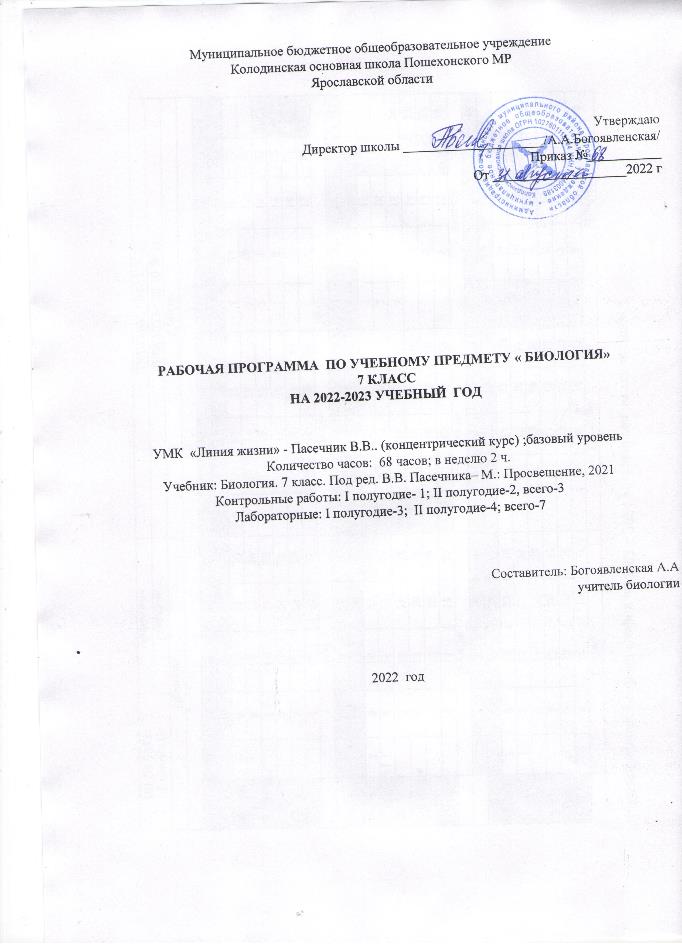 Муниципальное бюджетное общеобразовательное учреждениеКолодинская основная школа Пошехонского МР Ярославской областиУтверждаюДиректор школы _____________________/А.А.Богоявленская/Приказ №___________От ____________________2022 гРАБОЧАЯ ПРОГРАММА  ПО УЧЕБНОМУ ПРЕДМЕТУ « БИОЛОГИЯ»  7 КЛАСС НА 2022-2023 УЧЕБНЫЙ  ГОД УМК  «Линия жизни» - Пасечник В.В.. (концентрический курс) ;базовый уровеньКоличество часов:  68 часов; в неделю 2 ч.Учебник: Биология. 7 класс. Под ред. В.В. Пасечника– М.: Просвещение, 2021Контрольные работы: I полугодие- 1; II полугодие-2, всего-3 Лабораторные: I полугодие-3;  II полугодие-4; всего-7Составитель: Богоявленская А.Аучитель биологии2022  годПояснительная запискаРабочая программа по биологии составлена на основе Федерального государственного образовательного стандарта основного общего образования, разработана в соответствии с положением о рабочей программе Рабочая программа разработана с учётом примерной основной образовательной программы основного общего образования.Настоящая рабочая программа является составной частью основной образовательной программы основного общего образования МБОУ Колодинской основной школыЦели и задачиОсновными целями изучения биологии для 7 класса являются:1. формирование первоначальных систематизированных представлений о биологических объектах, процессах, явлениях, закономерностях, об основных биологических теориях (клеточной, эволюционной Ч. Дарвина), элементарных представлений о наследственности и изменчивости (ген, хромосома, мутация, наследственные заболевания, наследственная и ненаследственная изменчивость, гаметы), об экосистемной организации жизни;2. овладение понятийным аппаратом биологии;3. создание основы для формирования интереса к дальнейшему расширению и углублению биологических знаний и выбора биологии как профильного предмета на ступени среднего полного образования, а в дальнейшем и в качестве сферы своей профессиональной деятельноСоответственно, задачами данного курса являются:1. освоение знаний о живой природе и присущих ей закономерностях; о строении, жизнедеятельности и средообразующей роли живых организмов; о методах познания живой природы;2. овладение умениями работать с биологическими приборами, инструментами, справочниками; проводить наблюдения за биологическими объектами, биологические эксперименты;3. развитие познавательных интересов, интеллектуальных и творческих способностей в процессе	проведения	наблюдений	за	живыми	организмами,	биологических экспериментов, работы с различными источниками информации;4. воспитание позитивного ценностного отношения к живой природе; культуры поведения в природе;5. использование приобретённых знаний и умений в повседневной жизни для ухода за растениями, домашними животными; для оценки последствий своей деятельности по отношению к природной среде; для соблюдения правил поведения в окружающей среде.Место в учебном планеНа изучение «биологии» в 7 классе отводится 1 час в неделю. Программа рассчитана на 34 часа в год.При изучении «биологии» используется УМК: Биология 7. Автор: Пасечник. – М.: Линия жизниДля реализации рабочей программы возможно использование электронного обучения с применением дистанционных образовательных технологий.Планируемые результаты освоения учебного предметаПредметные результаты Обучающийся научится:1. выделять существенные признаки биологических объектов (клеток и организмов растений, животных, грибов, бактерий) и процессов, характерных для живых организмов;2. аргументировать, приводить доказательства родства различных таксонов растений, животных, грибов и бактерий;3. аргументировать, приводить доказательства различий растений, животных, грибов и бактерий;4. осуществлять классификацию биологических объектов (растений, животных, бактерий, грибов) на основе определения их принадлежности к определенной систематической группе;5. раскрывать роль биологии в практической деятельности людей; роль различных организмов в жизни человека;6. объяснять общность происхождения и эволюции систематических групп растений и животных на примерах сопоставления биологических объектов;7. выявлять примеры и раскрывать сущность приспособленности организмов к среде обитания;8. различать по внешнему виду, схемам и описаниям реальные биологические объекты или их изображения, выявлять отличительные признаки биологических объектов;9. сравнивать биологические объекты (растения, животные, бактерии, грибы), процессы жизнедеятельности; делать выводы и умозаключения на основе сравнения;10. устанавливать взаимосвязи между особенностями строения и функциями клеток и тканей, органов и систем органов;11. использовать методы биологической науки: наблюдать и описывать биологические объекты и процессы; ставить биологические эксперименты и объяснять их результаты;12. знать и аргументировать основные правила поведения в природе;13. анализировать и оценивать последствия деятельности человека в природе;14. описывать и использовать приемы выращивания и размножения культурных растений и домашних животных, ухода за ними;15. знать и соблюдать правила работы в кабинете биологии.Обучающийся получит возможность научиться:1. находить информацию о растениях, животных грибах и бактериях в научно-популярной литературе, биологических словарях, справочниках, Интернет-ресурсе, анализировать и оценивать ее, переводить из одной формы в другую;2. основам исследовательской и проектной деятельности по изучению организмов различных царств живой природы, включая умения формулировать задачи, представлять работу на защиту и защищать ее.3. использовать приемы оказания первой помощи при отравлении ядовитыми грибами, ядовитыми	растениями,	укусах	животных;	работы	с	определителями	растений; размножения и выращивания культурных растений, уходом за домашними животными;4. ориентироваться в системе моральных норм и ценностей по отношению к объектам живой природы (признание высокой ценности жизни во всех ее проявлениях, экологическое сознание, эмоционально-ценностное отношение к объектам живой природы);5. осознанно использовать знания основных правил поведения в природе; выбирать целевые и смысловые установки в своих действиях и поступках по отношению к живой природе;6. создавать собственные письменные и устные сообщения о растениях, животных, бактерия и грибах на основе нескольких источников информации, сопровождать выступление презентацией, учитывая особенности аудитории сверстников;7. работать в группе сверстников при решении познавательных задач связанных с изучением особенностей строения и жизнедеятельности растений, животных, грибов и бактерий, планировать совместную деятельность, учитывать мнение окружающих и адекватно оценивать собственный вклад в деятельность группы.Личностные результаты1. воспитание российской гражданской идентичности: патриотизма, любви и уважения к Отечеству, чувства гордости за свою Родину; осознание своей этнической принадлежности;	усвоение	гуманистических	и	традиционных	ценностей многонационального российского общества; воспитание чувства ответственности и долга перед Родиной;2. формирование ответственного отношения к учению, готовности и способности обучающихся к саморазвитию и самообразованию на основе мотивации к обучению и познанию, осознанному выбору	и	построению	дальнейшей индивидуальной траектории образования на базе ориентировки в мире профессий и профессиональных предпочтений, с учётом устойчивых познавательных интересов;3. знание основных принципов и правил отношения к живой природе, основ здорового образа жизни и здоровьесберегающих технологий;4. сформированность познавательных интересов и мотивов, направленных на изучение живой природы; интеллектуальных умений (доказывать, строить рассуждения, анализировать, делать выводы); эстетического отношения к живым объектам;5. формирование личностных представлений о целостности природы, осознание значимости и общности глобальных проблем человечества;6. формирование уважительного отношения к истории, культуре, национальным особенностям, традициям и образу жизни других народов; толерантности и миролюбия;7. освоение социальных норм, правил поведения, ролей и форм социальной жизни в группах и сообществах, включая взрослые и социальные сообщества; участие в школьном	самоуправлении	и	общественной	жизни	в	пределах	возрастных компетенций с учётом региональных, этнокультурных, социальных, экологических и экономических особенностей;8. развитие морального сознания и компетентности в решении моральных проблем на основе личностного выбора, формирование нравственных чувств и нравственного поведения, осознанного и ответственного отношения к собственным поступкам;9. формирование коммуникативной компетентности в общении и сотрудничестве с учителями, со сверстниками, старшими и младшими в процессе образовательной, общественно полезной, учебно-исследовательской, творческой и других видов деятельности.Метапредметные результаты: Регулятивные1. Самостоятельно обнаруживать и формулировать проблему в классной и индивидуальной учебной деятельности.2. Выдвигать версии решения проблемы, осознавать конечный результат, выбирать из предложенных и искать самостоятельно средства достижения цели.3. Составлять (индивидуально или в группе) план решения проблемы (выполнения проекта). 4. Подбирать к каждой проблеме (задаче) адекватную ей теоретическую модель. Работая попредложенному и самостоятельно составленному плану, использовать наряду с основными и дополнительные средства (справочная литература, сложные приборы, компьютер).5. Планировать свою индивидуальную образовательную траекторию.6. Работать по самостоятельно составленному плану, сверяясь с ним и целью деятельности, исправляя ошибки, используя самостоятельно подобранные средства (в том числе и Интернет).7. Свободно пользоваться выработанными критериями оценки и самооценки, исходя из цели и имеющихся критериев, различая результат и способы действий.8. В ходе представления проекта давать оценку его результатам.9. Самостоятельно осознавать причины своего успеха или неуспеха и находить способы выхода из ситуации неуспеха.10. Уметь оценить степень успешности своей индивидуальной образовательной деятельности. 11. Давать оценку своим личностным качествам и чертам характера («каков я»), определятьнаправления своего развития («каким я хочу стать», «что мне для этого надо сделать»).12. Средством формирования регулятивных УУД служат технология проблемного диалога на этапе изучения нового материала и технология оценивания образовательных достижений (учебных успехов).Коммуникативные1. Отстаивая свою точку зрения, приводить аргументы, подтверждая их фактами.2. В дискуссии уметь выдвинуть контраргументы, перефразировать свою мысль (владение механизмом эквивалентных замен). Учиться критично относиться к своему мнению, с достоинством признавать ошибочность своего мнения (если оно таково) и корректировать его.3. Понимая позицию другого, различать в его речи: мнение (точку зрения), доказательство (аргументы), факты; гипотезы, аксиомы, теории.4. Уметь взглянуть на ситуацию с иной позиции и договариваться с людьми иных позиций.5. Средством формирования коммуникативных УУД служат технология проблемного диалога (побуждающий и подводящий диалог) и организация работы в малых группах, а также использование на уроках элементов технологии продуктивного чтения.Познавательные1. Анализировать, сравнивать, классифицировать и обобщать понятия: давать определение понятиям на основе изученного на различных предметах учебного материала; осуществлять логическую операцию установления родо - видовых отношений; обобщать понятия – осуществлять логическую операцию перехода от понятия с меньшим объемом к понятию с большим объемом.2. Строить логическое рассуждение, включающее установление причинно-следственных связей.	Создавать	модели	с	выделением	существенных	характеристик	объекта, преобразовывать модели с целью выявления общих законов, определяющих данную предметную область.3. Представлять информацию в виде конспектов, таблиц, схем, графиков. Преобразовывать информацию из одного вида в другой и выбирать удобную для себя форму фиксации и представления информации.4. Представлять информацию в оптимальной форме в зависимости от адресата. Понимая позицию другого, различать в его речи: мнение (точку зрения), доказательство (аргументы), факты; гипотезы, аксиомы, теории. Для этого самостоятельно использовать различные виды чтения (изучающее, просмотровое, ознакомительное, поисковое), приемы слушания. Самому создавать источники информации разного типа и для разных аудиторий, соблюдать информационную гигиену и правила информационной безопасности.5. Уметь использовать компьютерные и коммуникационные технологии как инструмент для достижения своих целей. Уметь выбирать адекватные задаче инструментальные программно-аппаратные средства и сервисы.Промежуточная аттестация на уровне основного общего образования проводится в соответствии с положением «О формах, периодичности и порядке текущего контроля успеваемости и промежуточной аттестации	обучающихся государственного бюджетного общеобразовательного учреждения средней общеобразовательной школы № 358 Московского района Санкт-Петербурга.Используемые формы контроля1.Проверочная работа 2. Тест3. Лабораторная работаПериодичность текущего контроля успеваемости и промежуточной аттестации учащихся.Содержание рабочей программыТематическое планирование по биологии на 2021 – 2022 учебный годКалендарно-тематическое планирование по биологии на 2021 – 2022 учебный год для 7 «а» классаКалендарно-тематическое планирование по биологии на 2021 – 2022 учебный год для 7 «б» классаКалендарно-тематическое планирование по биологии на 2021 – 2022 учебный год для 7 «в» классаКалендарно-тематическое планирование по биологии на 2021 – 2022 учебный год для 7 «г» классаI четвертьII четвертьIII четвертьIV четвертьЗа годВходной контроль11Проверочная работа112Тест	1	2	1	2	1	2	1	1	4	7Лабораторная работа	1	2	1	2	1	2	1	1	4	7Итоговый контроль11ИТОГО:	4		4		4		3		15	№ п/пРазделОсновные изучаемые вопросы1.Введение.	Повторение пройденного материала.Повторение вопросов методов изучения живого, основ строения и функционирования клетки, процессов регуляции и размножения, взаимосвязи органов.2.Многообразие	организмов,	их классификацияМир живых организмов. Уровни организации и свойства живого. Основные положения учения Ч.Дарвина о естественном отборе. Естественная система живой природы как отражение эволюции жизни на Земле. Царства живой природы.3.Бактерии, грибы, лишайникиОсобенности строения бактериальной клетки. Понятие о типах обмена у прокариот. Особенности организации и жизнедеятельности прокариот; распространенность и роль в биоценозах. Экологическая роль и медицинское значение.Особенности строения клеток грибов. Основные черты организации многоклеточных грибов. Многообразие грибов. Особенности жизнедеятельности и распространение. Роль грибов в жизни человека.Лишайники – комплексные симбиотические организмы4.Многообразие	растительного мираМногообразие растительного мира.Водоросли как древнейшая группа растений. Общая характеристика водорослей. Особенности строения тела. Одноклеточные и многоклеточные водоросли. Многообразие водорослей: отделы Зеленые водоросли, Бурые и Красные водоросли. Значение водорослей в природе и жизни человека.Высшие споровые растения. Отдел Моховидные; особенности организации, жизненного цикла. Распространение и роль в биоценозах. Папоротниковидные. Плауновидные. Хвощевидные; особенности организации, жизненного цикла. Распространение и роль в биоценозах. Отдел Папоротниковидные. Значение в природе и жизни человека.Многообразие, распространенность голосеменных, их роль в биоценозах и практическое значение.Происхождение и особенности организации покрытосеменных растений; строение тела, жизненные формы покрытосеменных. Классы Однодольные и Двудольные, основные семейства. Многообразие, распространенность цветковых, их роль в природе и в жизни человека.5.Многообразие животного мираОбщие сведения о животном мире.Одноклеточные животные, или Простейшие.Ткани, органы, системы органов многоклеточных. Тип Кишечнополостные. Регенерация. Значение кишечнополостных в природе и жизни человека.Тип Плоские черви, общая характеристика. Тип Круглые черви, общая характеристика. Тип Кольчатые черви, общая характеристика. Паразитические плоские и круглые черви. Пути заражения человека и животных паразитическими червями. Меры профилактики заражения. Значение дождевых червей в почвообразовании. Происхождение червей.Общая характеристика типа Моллюски. Многообразие моллюсков. Значение в природе и жизни человека.Общая характеристика типа Членистоногие. Среды жизни. Класс Ракообразные. Особенности строения и жизнедеятельности ракообразных, их значение в природе и жизни человека. Класс Паукообразные. Особенности строения и жизнедеятельности паукообразных, их значение в природе и жизни человека. Клещи — переносчики возбудителей заболеваний животных и человека. Меры профилактики. Класс Насекомые. Особенности строения и жизнедеятельности насекомых. Общественные насекомые. Значение насекомых в природе и жизни человека.Тип Хордовые. Общая характеристика позвоночных.Общая характеристика рыб. Многообразие видов и черты приспособленности к среде обитания. Экологическое и хозяйственное значение рыб.Класс Земноводные. Общая характеристика земноводных как первых наземных позвоночных. Класс Пресмыкающиеся. Общая характеристика пресмыкающихся. Многообразие. Значение.Класс Птицы. Особенностивнешнего и внутреннего строения Роль птиц в природе, жизни человека и его хозяйственной деятельности.Класс Млекопитающие, или Звери. Особенности внешнего и внутреннего строения. Многообразие зверей. Домашние млекопитающие.6.Эволюция растений и животных, их охранаЭволюция растений и животных. Этапы эволюции органического мира. Освоение суши растениями и животными. Охрана растительного и животного мира.7.ЭкосистемыСреда обитания организмов. Экологические факторы. Биотические и антропогенные факторы. Искусственные экосистемы.№ п/пРазделКол-во часов1Введение. Повторение пройденного материала22Многообразие организмов, их классификация13Бактерии, грибы, лишайники34Многообразие растительного мира125Многообразие животного мира146Эволюция растений и животных, их охрана17Экосистемы1ИТОГО : 34 часа	ТИТОГО : 34 часа	ТИТОГО : 34 часа	Т№ п/пДатаДатаТемаПрактика (лабораторные и практические работы)Контроль№ п/ппланфактТемаПрактика (лабораторные и практические работы)Контроль1Охрана труда. Техника безопасности. Повторение пройденного материала2Повторение пройденного материала3Многообразие организмов, их классификация. Входной контрольВходной контроль4Бактерии – доядерные организмы5Грибы – царство живой природы6Лишайники – комплексные симбиотические организмыТест7Общая характеристика водорослейЛабораторная работа 1: «Изучение	внешнего строения водорослей».8МоховидныеЛабораторная работа 2: «Изучение	внешнего строения        мхов	(на местных видах)».9ПапоротниковидныеЛабораторная работа 3: «Изучение	внешнего строения       папоротника (хвоща)».10Голосеменные - отдел семенных растенийПроверочная работа11Голосеменные - отдел семенных растений (прод.)12Покрытосеменные, или Цветковые13Виды корней и типы корневых систем14Побег и почкиТест15Внешнее и внутреннее строение листа16Плоды. СеменаЛабораторная работа 4: «Изучение	строения семян	однодольных	и двудольных растений».17Размножение покрытосеменных растений18Классификация покрытосеменныхЛабораторная работа 5: «Выявление	признаков семейства по внешнему строению растений»19Общие сведения о животном мире. ОдноклеточныеЛабораторная работа 6: «Изучение многообразия одноклеточных животных»20Ткани, органы и системы органов многоклеточных животных21Тип КишечнополостныеТест22Общая характеристика червей. Тип Плоские черви23Тип Круглые черви. Тип Кольчатые черви24Тип Моллюски25Тип ЧленистоногиеПроверочная работа26Тип Членистоногие (прод.)27Тип ХордовыеСтроение и жизнедеятельность рыб28Класс Земноводные29Класс ПресмыкающиесяТест30Класс ПтицыЛабораторная работа 7: «Изучение	внешнего строения                    птиц, особенностей перьевого покрова».31Класс Млекопитающие, или Звери32Класс Млекопитающие, или Звери (прод.)Итоговый контроль33Этапы эволюции органического мира34Экосистема№ п/пДатаДатаТемаПрактика (лабораторные и практические работы)Контроль№ п/ппланфактТемаПрактика (лабораторные и практические работы)Контроль1Охрана труда. Техника безопасности. Повторение пройденного материала2Повторение пройденного материала3Многообразие организмов, их классификация. Входной контрольВходной контроль4Бактерии – доядерные организмы5Грибы – царство живой природы6Лишайники – комплексные симбиотические организмыТест7Общая характеристика водорослейЛабораторная работа 1: «Изучение	внешнего строения водорослей».8МоховидныеЛабораторная работа 2: «Изучение	внешнего строения        мхов	(на местных видах)».9ПапоротниковидныеЛабораторная работа 3: «Изучение	внешнего строения       папоротника (хвоща)».10Голосеменные - отдел семенных растенийПроверочная работа11Голосеменные - отдел семенных растений (прод.)12Покрытосеменные, или Цветковые13Виды корней и типы корневых систем14Побег и почкиТест15Внешнее и внутреннее строение листа16Плоды. СеменаЛабораторная работа 4: «Изучение	строения семян	однодольных	и двудольных растений».17Размножение покрытосеменных растений18Классификация покрытосеменныхЛабораторная работа 5: «Выявление	признаков семейства по внешнему строению растений»19Общие сведения о животном мире. ОдноклеточныеЛабораторная работа 6: «Изучение многообразия одноклеточных животных»20Ткани, органы и системы органов многоклеточных животных21Тип КишечнополостныеТест22Общая характеристика червей. Тип Плоские черви23Тип Круглые черви. Тип Кольчатые черви24Тип Моллюски25Тип ЧленистоногиеПроверочная работа26Тип Членистоногие (прод.)27Тип ХордовыеСтроение и жизнедеятельность рыб28Класс Земноводные29Класс ПресмыкающиесяТест30Класс ПтицыЛабораторная работа 7: «Изучение	внешнего строения                    птиц, особенностей перьевого покрова».31Класс Млекопитающие, или Звери.32Класс Млекопитающие, или Звери (прод.)Итоговый контроль33Этапы эволюции органического мира34Экосистема№ п/пДатаДатаТемаПрактика (лабораторные и практические работы)Контроль№ п/ппланфактТемаПрактика (лабораторные и практические работы)Контроль1Охрана труда. Техника безопасности. Повторение пройденного материала2Повторение пройденного материала3Многообразие организмов, их классификация. Входной контрольВходной контроль4Бактерии – доядерные организмы5Грибы – царство живой природы6Лишайники – комплексные симбиотические организмыТест7Общая характеристика водорослейЛабораторная работа 1: «Изучение	внешнего строения водорослей».8МоховидныеЛабораторная работа 2: «Изучение	внешнего строения        мхов	(на местных видах)».9ПапоротниковидныеЛабораторная работа 3: «Изучение	внешнего строения       папоротника (хвоща)».10Голосеменные - отдел семенных растенийПроверочная работа11Голосеменные - отдел семенных растений (прод.)12Покрытосеменные, или Цветковые13Виды корней и типы корневых систем14Побег и почкиТест15Внешнее и внутреннее строение листа16Плоды. СеменаЛабораторная работа 4: «Изучение	строения семян	однодольных	и двудольных растений».17Размножение покрытосеменных растений18Классификация покрытосеменныхЛабораторная работа 5: «Выявление	признаков семейства по внешнему строению растений»19Общие сведения о животном мире. ОдноклеточныеЛабораторная работа 6: «Изучение многообразия одноклеточных животных»20Ткани, органы и системы органов многоклеточных животных21Тип КишечнополостныеТест22Общая характеристика червей. Тип Плоские черви23Тип Круглые черви. Тип Кольчатые черви24Тип Моллюски25Тип ЧленистоногиеПроверочная работа26Тип Членистоногие (прод.)27Тип ХордовыеСтроение и жизнедеятельность рыб28Класс Земноводные29Класс ПресмыкающиесяТест30Класс ПтицыЛабораторная работа 7: «Изучение	внешнего строения                    птиц, особенностей перьевого покрова».31Класс Млекопитающие, или Звери.32Класс Млекопитающие, или Звери (прод.)Итоговый контроль33Этапы эволюции органического мира34Экосистема№ п/пДатаДатаТемаПрактика (лабораторные и практические работы)Контроль№ п/ппланфактТемаПрактика (лабораторные и практические работы)Контроль1Охрана труда. Техника безопасности. Повторение пройденного материала.2Повторение пройденного материала3Многообразие организмов, их классификация. Входной контрольВходной контроль4Бактерии – доядерные организмы5Грибы – царство живой природы6Лишайники – комплексные симбиотические организмыТест7Общая характеристика водорослейЛабораторная работа 1: «Изучение	внешнего строения водорослей».8МоховидныеЛабораторная работа 2: «Изучение	внешнего строения        мхов	(на местных видах)».9ПапоротниковидныеЛабораторная работа 3: «Изучение	внешнего строения       папоротника (хвоща)».10Голосеменные - отдел семенных растенийПроверочная работа11Голосеменные - отдел семенных растений (прод.)12Покрытосеменные, или Цветковые13Виды корней и типы корневых систем14Побег и почкиТест15Внешнее и внутреннее строение листа16Плоды. СеменаЛабораторная работа 4: «Изучение	строения семян	однодольных	и двудольных растений».17Размножение покрытосеменных растений18Классификация покрытосеменныхЛабораторная работа 5: «Выявление	признаков семейства по внешнему строению растений»19Общие сведения о животном мире. ОдноклеточныеЛабораторная работа 6: «Изучение многообразия одноклеточных животных»20Ткани, органы и системы органов многоклеточных животных21Тип КишечнополостныеТест22Общая характеристика червей. Тип Плоские черви23Тип Круглые черви. Тип Кольчатые черви24Тип Моллюски25Тип ЧленистоногиеПроверочная работа26Тип Членистоногие (прод.)27Тип ХордовыеСтроение и жизнедеятельность рыб28Класс Земноводные29Класс ПресмыкающиесяТест30Класс ПтицыЛабораторная работа 7: «Изучение	внешнего строения                    птиц, особенностей перьевого покрова».31Класс Млекопитающие, или Звери.32Класс Млекопитающие, или Звери (прод.)Итоговый контроль33Этапы эволюции органического мира34Экосистема